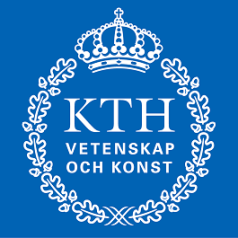 Startenkät 2011Av Per-Anders ÖstlingInledningI början av höstterminen 2011 delades en enkät ut till de studenter som nyss påbörjat sin utbildning på arkitektur-, civilingenjörs-, högskoleingenjörs- och kandidatprogramen. Syftet med undersökningen är att belysa de nyantagas åldersmässiga-, geografiska- och studiesociala bakgrund liksom anledningarna till varför de valt KTH samt huruvida de fått sitt intresse för och kunskaper inom naturvetenskap och teknik genom skolan. Undersökningen omfattar också hur studenterna kommit i kontakt med och uppmärksammat KTH, deras önskemål och behov inför studiestarten samt deras syn på mottagningen och förväntningar på utbildningen. Frågeblanketten har utarbetats av en arbetsgrupp bestående av Patrick Hallqvist, Sara Karlsson, Annifrid Pålsson och Per-Anders Östling. Tre frågor (12b, 12c och 23) har hämtats från ett samarbete inom Attractprojektet. SCB har sedan genomfört en granskning av mätteknisk expertis i syfte att minska risken för mätfel. Blanketten bestod av 24 numrerade frågor, flera av dem hade delfrågor, vilket genererade totalt 147 frågor.Undersökningen är en totalundersökning och populationen bestod av 2587 studenter och besvarades av 2390 personer, alltså en svarsfrekvens på hela 92 procent. Av dessa är 1806 män och 780 kvinnor och kvinnornas andel av totalen är sålunda 43 procent. Enkäten delades ut i samband med registeringen av respektive ansvarig på varje skola och enkäterna fylldes i på plats. Ifyllda enkäter inkom från samtliga program utom civilingenjörsprogrammet i Mikroelektronik som därför har utgått ur undersökningen. Härutöver består bortfallet dels av objektsbortfall, det vill säga att frågeblanketten inte är besvarad alls, och dels av partiellt bortfall som innebär att vissa frågor i blanketten inte är ifyllda. Objektsbortfallet förklaras framför allt av att samtliga antagna inte medverkat vid registreringen och att några av varierande orsaker inte ville delta i undersökningen. Partiellt bortfall beror vanligen på att frågan är svår att förstå, känslig, att uppgiftslämnaren glömt att besvara frågan eller att ett lämpligt svarsalternativ saknas. Det partiella bortfallet varierade mellan olika frågor men var genomgående lågt. SCB har sammanställt enkätsvaren i tabeller som tillåter analys för KTH som helhet (samtliga), grupper det vill säga arkitektur-, civilingenjörs-, högskoleingenjörs- och teknologie kandidatstudenter samt programnivå. Resultatet från undersökningen kommer, där det är relevant och möjligt, att jämföras med tidigare undersökningar som genomförts med jämna mellanrum sedan 2003. Endast större förändringar kommer att redovisas i rapporten. I föreliggande rapport redovisas, där det är relevant och möjligt, svaren från KTH som helhet (samtliga), grupper och programnivå. Samtliga diagram innehåller information för KTH som helhet.Bakgrund och könGeografiskt härrör 63 procent av de nyantagna från Stockholms län och var tionde från Södermanlands-, Östergötlands-, Örebro-, Uppsala- och Västmanlands län. I övrigt är populationen jämt fördelat över den återstående delen av riket. Fyra procent kommer från land utanför EU. Var fjärde student med annat modersmål än svenska härrör från land utanför EU. Framför allt de yngre studenterna kommer från hem där antingen båda eller en av föräldrarna har genomgått akademiska studier. De som härrör från studieovana hem är framför allt äldre studenter och de med annat modersmål än svenska. Ur ett längre perspektiv har andelen studenter som härrör från ett studieovant hem minskat kontinuerligt sedan 2003, då nivån låg på 30 procent till dagens 24 procent. En högre andel som härrör från ett studieovant hem har sökt sig till ett högskoleingenjörsprogram jämfört med de som kommer från en studievant hem. På samma sätt har en högre andel som kommer från ett hem där en eller båda föräldrarna innehar akademiska poäng sökt sig till ett civilingenjörsprogram. Endast åtta procent av de som nyligen påbörjat sin utbildning i Arkitektur härrör från ett hem där inga av föräldrarna har bevistat en högskole- eller universitetsutbildning.Nio procent av studenterna med annat modersmål än svenska är 30 år eller äldre jämfört med två procent för de med svenska som modersmål. Det är vanligare att de som har svenska som modersmål väljer ett civilingenjörsprogram och en betydligt högre andel av de med annat modersmål än svenska har valt ett högskoleingenjörsprogram (28 procent jämfört med 12 procent för de med svenska som modersmål). Riktar vi fokus mot studenternas ålder är 72 procent 21 år eller yngre, 20 procent mellan 22 till 25 år, fyra procent 26 till 29 år och tre procent trettio år eller äldre. Ur ett längre perspektiv har andelen studenter mellan 18-21 år ökat med nästan tio procentandelar sedan 2003 och andelen i år är den högsta sedan Startenkäten introducerades 2003. De som kommer från ett hem där ingen av föräldrarna genomgått en akademisk utbildning har påbörjat sin utbildning något senare än de övriga liksom studenter med annat modersmål än svenska. Anmärkningsvärt är att hela 33 procent av de som är trettio år eller äldre kommer från ett land utanför EU liksom 12 procent av de som är mellan 26-29 år. Andelen kvinnor som påbörjat en KTH-utbildning har ökat kontinuerligt sedan 2003, enda undantaget är att andelen kvinnor på högskoleingenjörsprogrammen minskat något från intervallet 22 till 24 procent åren 2004-2009 till dagens nivå på 18 procent. Ser vi till könsfördelningen på gruppnivå finner vi att kvinnorna utgör mer än varannan student på Arkitektur (57 procent), nästan var tredje civilingenjörsstudent (32 procent), 18 procent av högskoleingenjörsstudenterna och 41 procent av kandidatstudenterna. Högst andel kvinnor finns på programmen Fastighetsutveckling och fastighetsförmedling (73 procent), Bioteknik (59 procent), Energi och miljö (58 procent) och Arkitektur (57 procent). Högst andel män finns på Elektroteknik och datorteknik (95 procent), Datateknik i Kista (94 procent), Datateknik i Haninge (92 procent) och Elektorteknik (89 procent). Behörighet och beslut att söka till KTHHela 61 procent av de antagna har genomgått Naturvetenskapsprogrammet, 15 procent Teknikprogrammet och nio procent Samhällsvetenskapsprogrammet samt tre procent utländsk gymnasieutbildning eller motsvarande. Framför allt de mellan 18 till 21 år har genomgått Naturvetenskapsprogrammet (68 procent). På de flesta av KTH:s utbildningsprogram dominerar Naturvetenskapsprogrammet kraftigt, undantaget är Arkitektur där 32 procent läst Samhällsvetenskapsprogrammet och 36 procent Naturvetenskapsprogrammet. Hela 68 procent av civilingenjörsstudenterna har genomgått Naturvetenskapsprogramet och 12 procent Teknikprogrammet medan 28 procent av högskoleingenjörsstudenterna har genomgått Teknikprogrammet och 47 procent Naturvetenskapsprogrammet. Högst andel från Teknikprogrammet återfinns på högskoleingenjörsprogrammen i Maskinteknik och Datateknik i Kista (mellan 33 till 49 procent). Något mer än var femte student har höjt sina betyg eller skaffat sig behörighet genom Komvux eller motsvarande. Hela 59 procent av de mellan 26-29 år och 67 procent av de som är trettio år eller äldre har uppnått sin behörighet eller skaffat sig högre betyg på detta sätt. Nästan var tredje student med annat modersmål än svenska har höjt sina betyg eller skaffat sig behörighet genom Komvux eller motsvarande utbildning. Motsvarande siffra för de som har svenska som modersmål ligger på 20 procent. Andelen som fått sin behörighet via Komvux eller motsvarande har emellertid minskat kontinuerligt sedan 2003. Överlag är det betydligt vanligare att de som inledde en utbildning på ett högskoleingenjörsprogram höjt sina betyg eller fått sin behörighet via Komvux eller motsvarande än de som påbörjade en civilingenjörsutbildning (28 procent jämfört med 19 procent för civilingenjörsstudenter). Noterbart är att hela 47 procent av de som påbörjat sin utbildning på högskoleingenjörsprogrammet i Kemiteknik har antingen höjt eller skaffat sig sin behörighet genom Komvux eller motsvarande. Lägst andel återfinns hos civilingenjörsprogrammen i Informationsteknik (åtta procent) och i Datateknik (nio procent). Sammantaget har 16 procent av studenterna läst basår/bastermin på KTH. I synnerhet är det de äldre studenterna och de med annat modersmål än svenska som har utnyttjat denna möjlighet. Väl värt att notera är även att varannan student som läst Samhällsvetenskapsprogrammet på gymnasiet har genomgått tekniskt basår. Det finns en hel del variation på programnivå. Högst andel som genomgått tekniskt basår hade högskoleingenjörsprogrammet i Elektroteknik (33 procent) och lägst hade Civilingenjör och lärare samt högskoleingenjörsprogrammet i Maskinteknik – innovation och design på sex procent vardera.Inte mindre än 27 procent har tidigare läst vid något annat universitet/högskola. Nästan var tredje kvinna har bedrivit studier vid ett annat lärosäte jämfört med var fjärde man. Framför allt, av förklarliga skäl, är det i huvudsak studenter över 22 år som har läst vid ett annat lärosäte. Det är vanligare att de som läser ett kandidatprogam (36 procent) eller ett högskoleingenjörsprogram (30 procent) tidigare har bedrivit akademiska studier vid ett annat lärosäte än civilingenjörsstudenterna (23 procent). Noterbart är att varannan student på högskoleingenjörsprogrammet i Kemiteknik och 45 procent av de som läser kandidatprogrammet i Informationsteknik och kommunikationsteknik tidigare studerat vid ett annat universitet/högskola än KTH. Mer än varannan arkitekturstudent har tidigare studerat vid ett annat lärosäte (53 procent). Hela 47 procent av studenterna bestämde sig för att söka till KTH först efter att de fullföljt sin gymnasieutbildning medan 34 procent bestämde sig under gymnasiets sista år. Studenterna bestämmer sålunda sitt utbildningsval relativt sent. Jämfört med tidigare undersökningar bestämde sig emellertid en högre andel under gymnasiets sista år än tidigare. Varannan kvinna fattade sitt beslut efter gymnasieutbildningen jämfört med 45 procent för männen. Civilingenjörsstudenterna bestämmer sitt utbildningsval något tidigare än de övriga grupperna och då i Gymnasiet åk 3. Varför KTH?De tre främsta enskilda orsakerna till att studenterna valt KTH är utbildningens goda rykte (63 procent), intresse för naturvetenskap och teknik (49 procent) och goda karriärmöjligheter (33 procent). Av betydelse är även stora valmöjligheter mellan olika typer av arbete efter examen (30 procent), lätt att få jobb (20 procent), närhet till hemorten (19 procent) och förväntningar om hög lön (18 procent) samt krävande och utmanande utbildning (15 procent). Mer marginell betydelse har möjlighet att studera utomlands (12 procent), Stockholmsregionen lockar (elva procent) och möjlighet att arbeta med och påverka den tekniska utvecklingen (elva procent) samt att bidra till ett hållbart samhälle och en positiv samhällsutveckling (tio procent). Förhållandevis få respondenter har framhållit studentlivet vid KTH (åtta procent) och att föräldrar/släkt/vänner läst vid KTH (åtta procent) varit av betydelse vid deras val av lärosäte eller att KTH har välrenommerad forskning (fyra procent). Ytterst få har valt KTH på grund av låga eller höga antagningspoäng, det vill säga lätt eller svårt att komma in. Tendensen över tid är att studenterna i allt högre grad värderar: lätt att få jobb, karriärmöjligheter och KTH:s goda rykte. Andelen som kryssat i svarsalternativet Intresse för naturvetenskap och teknik har emellertid sjunkit något sedan 2003.Männen har i högre grad än kvinnorna angett att de sökt sig till KTH tack vare intresse för naturvetenskap och teknik (51 procent jämfört med 43 procent för kvinnor) och att det är lätt att få jobb samt möjligheten att arbeta och påverka den tekniska utvecklingen. Kvinnorna har däremot i betydligt högre grad framhävt stora valmöjligheter mellan olika typer av arbeten efter examen och möjligheten att bidra till ett hållbart samhälle och en positiv samhällsutveckling. Kvinnorna attraheras också betydligt mer än männen av möjligheten att studera utomlands (17 procent jämfört med nio procent för män). Framför allt yngre studenter tilltalas av KTH:s goda rykte medan äldre i synnerhet appelleras av att det är lätt att få jobb efter avslutad utbildning. Personer med svenska som modersmål värderar stor valmöjlighet efter examen i något högre grad än de med annat modersmål än svenska (31 procent jämfört med 26 procent för de med annat modersmål än svenska). Noterbart är att studenter mellan 26-29 år av någon anledning uppskattar närhet till hemorten liksom krävande och utmanade utbildning betydligt mer än sina yngre och äldre studiekamrater. De som genomgått Naturvetenskapsprogramet är mer intresserade av naturvetenskap och teknik än de som läst ett annat gymnasieprogram.Sett till gruppnivå tilltalas civilingenjörsstudenterna ganska mycket mer än de övriga grupperna av ett intresse för naturvetenskap och teknik. Noterbart är också att hela 74 procent av kandidatstudenterna har framfört att utbildningen har ett gott rykte och nästan var fjärde arkitekturstudent, 24 procent, har kryssat i svarsalternativet krävande och utmanande utbildning. Frågformuläret innehöll den öppna frågan ”Varför valde vad du just det här utbildningsprogrammet?”. På denna fråga har framför allt det personliga intresset och entusiasm för ämnet varit avgörande vid deras utbildningsval, till exempel intresse för media, ledarskap, datorer, byggbranschen, design, programmering, dataspel, miljöteknik, hållbar utveckling, innovation eller intresse för teknik, matematik, fysik och kemi i allmänhet. Flera framhäver även goda framtidsutsikter och karriärmöjligheter, lätt att få jobb, att utbildningen efterfrågas av arbetsmarknaden, hög inkomst i framtiden, bred utbildning, programmet har gott rykte, KTH har en välrenommerad utbildning och rekommendationer från bekanta som genomgått programmet samt en bra kombination av teori och praktik. En hel del framhöll också att utbildningen lät rolig och spännande, att de gillade kombinationen vetenskap och konst, att det är en tvärvetenskaplig utbildning, möjlighet till praktik och att få jobba kreativt samt kunna vara med och påverka samhället och teknikens utveckling liksom möjlighet till utlandsstudier. Några poängterade att utbildningen bara är tre år (vilket ses som positivt), att det var den utbildning den antagne kom in på, att studentlivet bäddar för viktiga kontakter i framtiden och att de trivs i Stockholm. Sett som helhet är det emellertid utan tvekan det personliga intresset som är den främsta drivkraften och orsaken till att de sökt sig KTH.  I enkäten uppmanades studenterna också att besvara hur viktiga vissa aspekter är för deras studieval. Respondenterna framhåller framför allt intresse för utbildningens innehåll (hela 67 procent ansåg att detta var mycket viktigt), framtida karriär (56 procent mycket viktigt), personligt intresse (54 procent mycket viktigt) och personlig utveckling (50 procent mycket viktigt). Inte fullt så viktigt uppfattades aspekter såsom utmanade utbildning, att lära känna nya människor, KTH:s varumärke, utbildningens rykte, studentliv, möjlighet att påverka den tekniska utvecklingen, möjlighet att påverka samhällsutvecklingen och internationella möjligheter samt förväntningar om hög lön. Aspekter som förvätningar från föräldrar och vänner, närhet till hemorten och en allmän förväntan att studera vidare har relativt ringa betydelse. Kvinnor har i högre grad än män i sitt studieval poängterat betydelsen av utbildningens rykte, intresse för utbildningens innehåll, personligt intresse, personlig utveckling, att lära känna nya människor, studentliv, utmanande utbildning, möjlighet att påverka den tekniska utvecklingen, framtida karriär och internationella möjligheter. För män är möjligheten att kunna påverka den tekniska utvecklingen däremot något viktigare.För de med annat modersmål än svenska har förväntningar från föräldrar och vänner större betydelse liksom en förväntan att studera vidare samt närheten till hemorten än de med svenska som modersmål. De med annat modersmål än svenska tilltalas också särskilt av möjligheten att påverka den tekniska utvecklingen, framtida karriär och internationella möjligheter (27 procent svarade mycket viktigt jämfört med 17 procent för de med svenska som modersmål) samt förväntningar om hög lön. De med svenska som modersmål framhäver däremot i betydligt högre grad intresse för utbildningens innehåll och personligt intresse. Närheten till hemorten är viktigare för studenter som är 26 år eller äldre än yngre studenter. Detta förklaras förmodligen av att de i högre grad än de yngre redan har ett väletablerat socialt kontaktnät och eventuellt familj eller stadgat förhållande. Svarsutfallet påverkas även rimligen av att en hög andel av populationen härrör från Stockholms län. En annan faktor som inverkar på resultatet är att en väldigt hög andel av de som är trettio år eller äldre har annat modersmål än svenska och för denna kategori är, som sagt, närheten till hemorten särskilt viktigt. En annan iakttagelse är att ju yngre studenterna är, desto viktigare är studentlivet. Framtida karriär är också av särskild betydelse just för de yngre. På programnivå kan man konstatera att de som läser Industriell ekonomi framför allt betonar utbildningens rykte, KTH:s varumärke är av särskild betydelse för studenterna på Fastighet och finans samt Fastighetsutveckling och fastighetsförmedling. Särskilt intresse för utbildningens innehåll har de som studerar civilingenjörsprogrammet i Datateknik, Bioteknik och Arkitektur. Framför allt de som läser Teknisk fysik tilltalas av utmanande utbildning medan denna aspekt inte har någon större betydelse för de som läser Maskinteknik – robotik och mekatronik. Personligt intresse liksom personlig utveckling är av särskild betydelse för arkitekturstudenterna. Framtida karriär är framför allt viktigt för de som går på Maskinteknik – industriell ekonomi och produktion och Industriell ekonomi. Tvekan inför att välja en teknisk utbildningInte mindre än 39 procent av de nyantagna tvekade någon gång inför att välja en teknisk utbildning. Mest tveksamma var kvinnorna, där något mer än varannan var osäker. Anmärkningsvärt är också att de som har en eller två föräldrar som genomgått en akademisk utbildning var mer tveksamma än de som härrör från ett studieovant hem. Sett till grupper tvekade nästan varannan kandidatstudent (49 procent), jämfört med 40 procent för civilingenjörsstudenterna, 37 procent för arkitekturstudenterna och 36 procent för högskoleingenjörsstudenterna. De som avskräcktes minst på programnivå var de som läser Teknisk fysik (71 procent nej) och civilingenjörsprogramet i Datateknik (70 procent nej) och de som avskräcktes mest var studenterna på Energi och miljö (61 procent ja) och Fastighetsutveckling och fastighetsförmedling (59 procent ja). De främsta orsakerna till tvekan är enligt respondenterna som helhet: Osäkerhet över om yrkeslivet efteråt skulle passa mig (50 procent)Svår matematik (38 procent)Osäkerhet över att klara studietakten (38 procent)Osäkerhet över intresset för teknik (37 procent)Osäkerhet om utbildningen skulle vara tillräckligt intressant (34 procent)Svår fysik (27 procent)Osäkerhet om utbildningen skulle vara tillräckligt bra (åtta procent)Osäkerhet om utbildningen skulle leda till jobb (sex procent)Rädsla för att bli enda killen/tjejen i klassen (två procent)Blev avrådd från att välja KTH/utbildningen (två procent)Kvinnorna var framför allt osäkra över sitt intresse för teknik (51 procent jämfört med 28 procent för män), osäkerhet över om yrkeslivet efteråt skulle passa (55 procent jämfört med 47 procent för män), osäkerhet över att klara studietakten (42 procent jämfört med 35 procent för män) och svår fysik (38 procent jämfört med 19 procent för män). Männen var något mer osäkra över huruvida utbildningen skulle leda till jobb eller om utbildningen håller tillräckligt hög klass. Högskoleingenjörs- och kandidatstudenterna avskräcks i betydligt högre grad av svår matematik, svår fysik och osäkerhet över att klara studietakten samt var mer osäkra på om utbildningen skulle vara tillräckligt bra än arkitektur- och civilingenjörsstudenterna. Civilingenjörsstudenterna var därmed mer osäkra över sitt intresse för teknik än högskoleingenjörsstudenterna (39 procent jämfört med 30 procent för högskoleingenjörsstudenterna).Förkunskaper och förberedelserI en av frågorna uppmanades studenterna att skatta sina kunskaper i kemi, fysik, teknik och matematik. Något mer än var tionde, 13 procent, bedömer att de har mycket bra kunskaper i kemi, 45 procent bra och hela 40 procent mindre bra. Vad beträffande fyskikunskaperna skattade 22 procent att deras kunskaper är mycket bra, 59 procent bra och 17 procent mindre bra. När det gäller teknik menar 16 procent att deras kunskaper är mycket bra, 54 procent bra och 27 procent mindre bra. Hela 43 procent av kvinnorna värderade sina teknikkunskaper som mindre bra. Studenterna som antogs höstterminen 2011 har en betydligt mer positiv syn på sina matematikkunskaper än tidigare årskullar (hela 32 procent bedömer sin kunskaper som mycket bra jämfört med 17 procent 2009). Noterbart är också att ju äldre studenterna är, desto lägre skattar de sina matematikkunskaper.Det är framför allt civilingenjörsstudenterna och arkitekturstudenterna som har en relativt hög uppfattning om sina matematikkunskaper. För civilingenjörsstudenterna svarade 39 procent mycket bra, 53 procent bra och sex procent mindre bra jämfört med högskoleingenjörsstudenterna som svarade 16 procent mycket bra, 67 procent bra och 15 procent mindre bra. Kandidatstudenterna har i denna fråga ungefär samma uppfattning som högskoleingenjörsstudenterna. Civilingenjörsstudenterna skattade sina kunskaper inom kemi och fysik förhållandevis mycket högre än de andra grupperna. Noterbart är att så mycket som 47 procent av kandidatstudenterna bedömde sina kunskaper i fysik som mindre bra och hela 49 procent sina kunskaper i kemi som mindre bra. Också högskoleingenjörsstudenterna har en mycket låg uppfattning om sina kemikunskaper, där 46 procent kryssade i svarsalternativet mindre bra. Anmärkningsvärt är emellertid att högskoleingenjörsstudenterna har en mer positiv uppfattning om sina teknikkunskaper än civilingenjörsstudenterna, 21 procent svarade mycket bra, 55 procent bra och 22 procent mindre bra, jämfört med 15 procent mycket bra, 56 procent bra och 27 procent mindre bra för civilingenjörsstudenterna. Detta kan möjligen till viss del förklaras av att en förhållandevis hög andel av de som genomgått Teknikprogrammet på gymnasiet sökt sig till ett högskoleingenjörsprogram. Var femte student har förberett sig genom att läsa en förberedande kurs i matematik (sommarmatte på nätet). Hälften av studenterna över 30 år har utnyttjat denna möjlighet. Endast nio procent har läst den förberedande kursen i programmering och datalogiskt tänkande. Störst intresse har kursen återingen genererat hos de äldre studenterna, där 18 procent av de som är 30 år eller äldre tagit vara på denna möjlighet. Blott två procent genomgick den förberedande kursen i fysik och endast fyra procent motsvarande kurs i kemi. Av någon anledning har en betydligt högre andel högskoleingenjörer bevistat kursen i programmering och datalogisk tänkande än de övriga grupperna.Motivation och inställningSom en del av Attractprojektet gavs en fråga av likerttyp där studenterna fick ta ställning till nio olika påståenden som syftar till att åskådligöra studenternas motivation och inställning inför sin studiestart. En överväldigande majoritet av studenterna motiveras av studiernas innehåll, kvinnorna aningen mer än männen. De äldre studenterna anger att de motiveras mer av studiernas innehåll än de yngre. De med svenska som modersmål är aningen mer motiverade än de med annat modersmål än svenska. Arkitektur-, civilingenjörs- och kandidatstudenterna upplever att de är mer motiverade än högskoleingenjörsstudenterna. På programnivå är de som läser Arkitektur och Teknisk fysik särskilt inspirerade. Inget program fick på något sätt ett svagt eller oroväckande resultat. Studenterna har av förklarliga skäl en ganska balanserad syn på sin ekonomiska situation under studietiden. Merparten av svarsutfallet befinner sig på mitten av den femgradiga intervallskalan. De äldre studenterna anser att de kommer att ha en relativt svag ekonomisk situation under studietiden medan de yngre har en mer optimistisk uppfattning. De som härrör från ett studieovant hem har också en mer negativ syn än de som kommer från ett hem där en eller båda föräldrarna har tagit akademiska poäng. En förklaring till detta resultat kan vara att de har sämre möjlighet att få ekonomiskt stöd hemifrån. Studenterna som helhet har en förhållandevis positiv syn på att deras bostadssituation under studierna kommer att vara bra. Kvinnorna är något mer positiva än männen liksom att de med svenska som modersmål har en mer positiv uppfattning i detta hänseende än de med annat modersmål än svenska. Resultatet påverkas till viss del av att en hög andel av studenterna härrör från Stockholms län och har därmed möjlighet att bo kvar hemma hos föräldrarna eller har åtminstone i högre grad än de som kommer från resterande delen av landet tillgång till kontakter som medför att de har bättre möjligheter att skaffa sig någon form av boende.En klar majoritet av de som besvarat enkäten tror att de kommer att lyckas i studierna. Männen har en något mer optimistisk syn än det motsatta könet. Arkitekturstudenterna är något mer hoppfulla än de övriga grupperna, i övrigt är det i detta avseende endast marginell skillnad mellan civilingenjörs-, högskoleingenjörs- och kandidatstudenter. Inga anmärkningsvärda resultat framträder på programnivå och inget program sticker ut i vare sig särskilt positiv eller negativ bemärkelse. Majoriteten av de som antogs höstterminen 2011 anser deras studieprogram är det bästa på universitet. Kvinnorna är något mer optimistiska än männen och särskilt de yngre studenterna är av den åsikten att deras studieprogram är det bästa på universitetet. De som går på de femåriga programmen anser i högre grad än de som bevistar de treåriga att de går på det bästa studieprogrammet på universitetet. De som instämde minst i påståendet ”Mitt studieprogram är det bästa på universitetet” är de som läser Civilingenjör och lärare, Materialdesign, Maskinteknik – industriell ekonomi och produktion. Det bör dock påpekas att inget program på något sätt fick ett oroväckande svagt resultat eller ens för den delen ett dåligt, utan de flesta studenter har en mycket positiv syn på det program som de nyss antagits till. De som instämde mest i påståendet är de som läser Industriell ekonomi och Teknisk fysik. På samma sätt utmanas en klar majoritet av universitetsstudier. Särskilt kvinnorna och de yngre studenterna ser detta som en personlig utmaning. Noterbart är att de med svenska som modersmål utmanas betydligt mer av universitetstudier än de med annat modersmål än svenska. De som bevistar något av de femåriga programmen utmanas i betydligt högre grad av universitetsstudier än de som går på ett treårigt program. De som känner sig mest utmanade är de som läser Teknisk fysik. Inget program erhöll ett anmärkningsvärt svagt eller på något sätt oroväckande resultat.En uttrycklig majoritet anser att de kommer att ha god kontakt med andra studenter under utbildningen. Kvinnorna är något positivare än männen. Något som är värt att beakta är att de med svenska som modersmål i detta hänseende är mycket mer positiva än de med annat modersmål än svenska (40 procent instämmer helt jämfört med 25 procent för annat modersmål än svenska). Av någon anledning anser civilingenjörsstudenterna att de kommer att ha bättre kontakt med andra studenter under utbildningen än de andra grupperna. Mest positiva är de som läser civilingenjörsprogrammet i Datateknik och i Industriell ekonomi. De enda som är någorlunda negativa är de som just påbörjat sin utbildning i Maskinteknik – robotik och mekatronik. Studenterna hyser också en positiv uppfattning om att de kommer att ha god kontakt med lärarna under sin studietid. Arkitektur- och kandidatstudenterna är i detta avseende mer övertygade om att de kommer att ha god kontakt med lärarna än civilingenjörsstudenterna och högskoleingenjörsstudenterna. Mest positiva är de som läser högskoleingenjörsprogrammet i Kemiteknik och minst positiva är de som bevistar Maskinteknik – innovation och design och Maskinteknik – robotik och mekatronik.En klar majoritet av studenterna som helhet företräder också uppfattningen att det program som de nyligen blivit antagna till känns helt rätt. Särskilt övertygade är de som är över trettio år där hela 54 procent instämmer helt. För de som går något av de femåriga programmen känns det något mer rätt än för de som nyligen påbörjade sina studier på ett treårigt program. Mest rätt känner de som går på Teknisk fysik. Intresse för och kunskaper inom naturvetenskap och teknik inhämtade genom skolanNytt för 2011 var att enkäten innehöll två frågor som behandlade dels huruvida studenten fått sitt intresse för teknik och naturvetenskap genom skolan och dels huruvida studenten fått sina kunskaper inom teknik och naturvetenskap genom skolan. Respondenterna har i detta avseende en förhållandevis positiv syn på matematikundervisningen i skolan. Nästan var femte, 17 procent, svarade att de i mycket hög grad fått sitt intresse för matematik genom stimulerande undervisning i skolan, 32 procent i hög grad, 25 procent i varken hög eller låg grad, 12 procent i liten grad och elva procent i mycket liten grad. Kvinnorna förefaller i detta avseende vara mer stimulerade av skolundervisningen än männen (25 procent svarade i mycket hög grad jämfört med 13 procent för männen). De med annat modersmål än svenska var mer inspirerade av matematikundervisningen än de med svenska som modersmål. Civilingenjörsstudenterna har en högre uppfattning om matematikundervisningen i skolan jämfört med de övriga grupperna (20 procent av civilingenjörsstudenterna svarade mycket bra jämfört med elva procent av högskoleingenjörsstudenterna och kandidatstudenterna).Studenterna förefaller vara något mindre stimulerade av fysikundervisningen som inte tycks ha genererat något överdrivet intresse. Drygt var tionde, 12 procent, angav i mycket hög grad, 30 procent i hög grad, 29 procent i varken hög eller låg grad, 12 procent i liten grad och 13 procent i mycket liten grad. De som genomgått en utländsk gymnasieutbildning var betydligt mer positiva än de som genomgått en inhemsk. Också i detta fall har civilingenjörsstudenterna en mer positiv uppfattning än de resterande grupperna. När det gäller kemiundervisningen i skolan, tycks den som framgår i nedanstående diagram inte ha gett upphov till något större intresse för vare sig teknik eller naturvetenskap.Noterbart är att kvinnorna har en mer positiv syn på kemiundervisningen i skolan än männen. Återigen har civilingenjörsstudenterna en mer positivt uppfattning än de resterande grupperna.Inte heller teknikämnet förefaller generera något överdrivet interesse för vare sig teknik eller naturvetenskap. Endast sex procent svarade i mycket hög grad, 18 procent i hög grad, 35 procent i varken hög eller låg grad, 19 procent i liten grad och 18 procent i mycket liten grad. Kvinnorna har i detta avseende en mer negativ syn än männen (21 procent svarade i mycket liten grad jämfört med 16 procent för männen). De som genomgått Teknikprogrammet har en mer positiv uppfattning än de övriga. Sett till grupperna ligger svarsutfallet på ungefär samma nivå. Särskilt männen har angivit att de i mycket hög grad haft intresset för teknik och naturvetenskap vid sidan av skolan (36 procent jämfört med 17 procent för kvinnor). Framför allt grupperna civilingenjörsstudenter och högskoleingenjörsstudenter har haft intresset för teknik och naturvetenskap vid sidan av skolan. De lägre nivåerna för Arkitektur och kandidat kan förklaras av dessa innehåller moment som inte är direkt inriktade mot teknik och naturvetenskap. Studenterna har på det hela taget en tämligen positiv uppfattning om den kunskap de inhämtat genom skolan. Var fjärde svarade att de i mycket hög grad fått sina kunskaper inom teknik och naturvetenskap tack vare bra undervisning i skolan, 41 procent i hög grad, 22 procent i varken hög eller låg grad, fem procent i liten grad och tre procent i mycket liten grad. Kvinnorna värderade den kunskap de erhållit genom skolan högre än männen (32 procent svarade i mycket hög grad jämfört med 21 procent för män). Studenter över 26 år och personer med svenska som modersmål har ellertid en något mer negativ uppfattning än de yngre och de med annat modersmål än svenska. Framför allt de som bevistar ett femårigt program anser att de fått sina kunskaper inom teknik och naturvetenskap genom bra undervisning i skolan. Också utbildningen i fysik får förhållandevis bra kritik. Något mer än var femte, 21 procent, svarade att de i mycket hög grad fått sina kunskaper i fysik genom bra undervisning i skolan, 37 procent i hög grad, 24 procent i varken hög eller låg grad, nio procent i liten grad och sex procent i mycket liten grad. Särskilt de yngre studenterna är nöjda med undervisningen. Framför allt är det civilingenjörsstudenterna som särskilt framhäver att de fått sina kunskaper genom bra undervisning i skolan. De som besvarade enkäten är relativt nöjda med kemiundervisningen i skolan. 14 procent svarade att de i mycket hög grad fått sina kunskaper i kemi genom bra undervisning i skolan, 27 procent i hög grad, 30 procent i varken hög eller låg grad, 15 procent i liten grad och nio procent i mycket liten grad. Kvinnorna är aningen nöjdare än männen. De som är mellan 18-21 år är något belåtnare än de övriga. Framför allt de som bevistar ett femårigt program anser att de fått sina kunskaper inom kemi tack vare bra undervisning i skolan. Som framgår ovan är studenterna någorlunda nöjda med teknikundervisningen i skolan. De som är mellan 18-21 år är något mer belåtna än de övriga. De som genomgått Teknikprogrammet och utländsk gymnasieutbildning fick i betydligt högre grad sina kunskaper genom bra undervisning i teknik i skolan än de övriga. De med annat modersmål än svenska är mer nöjda med teknikutbildningen i skolan än de med svenska som modersmål. De som nyligen antagits till ett kandidatprogram har en något mer negativ uppfattning om teknikundervisningen än de övriga grupperna. Som framgår i ovanstående diagram är det en tämligen hög andel som skaffat sig kunskaper vid sidan av skolan, vilket tyder på och som tidigare framgått, att många har ett stort personligt intresse för teknik och naturvetenskap. Noterbart är att männen i betydligt högre grad än kvinnorna skaffat sig kunskaper vid sidan av skolan (23 procent svarade i mycket hög grad jämfört med tio procent för kvinnorna). De som är över 30 år har i högre grad än de yngre skaffat sig kunskap vid sidan av skolan, förmodligen bland annat genom arbetslivserfarenhet. Särskilt de som höstterminen 2011 antogs till ett högskoleingenjörsprogram hävdar att de skaffat sig kunskaper vid sidan av skolan.Synlighet och personlig kontakt med KTHFrågeformuläret innehöll en fråga som behandlar genom vilka informationskanaler och mässor som studenterna kommit i kontakt med KTH. Sett till resultatet dominerar webben och sociala kontakter kraftigt. Kataloger och likande material som studenterna sannolikhet kom i kontakt med på gymnasieskolan eller motsvarande har också någorlunda genomslag. Mer riktade insatser och reklam förefaller i detta avseende ha en relativt marginell betydelse. Resultatet framträder nedan:www.kth.se (81 procent)www.studera.nu (61 procent)KTH:s utbildningskatalog (46 procent)Föräldrar, släkt, vänner (41 procent)Vänner/bekanta som studerar vid KTH (40 procent)Press/media (18 procent)VHS katalogen (15 procent)Studiebesök på KTH (14 procent)Besök på din gymnasieskola av student på KTH (13 procent)Någon av KTH:s övriga utbildningsbroschyrer (elva procent)Studie och yrkesvägledare på Komvux (tio procent).Lärare på gymnasium/Komvux (nio procent)Trafikreklam (buss, T-bana, pendeltåg) (nio procent)KTH:s studentbloggar (åtta procent)Vetenskapens hus (sju procent)”KTH-student för en dag” (sex procent)KTH:s studievägledare (fem procent)Tidningsannonser (fem procent)Teknikåtta (två procent)Infocenter på KTH (två procent)Sveriges ingenjörers katalog (en procent)Kvinnorna har i högre grad än män uppmärksammat KTH via webben, KTH:s studentbloggar (14 procent jämfört med sex procent för män) och föräldrar/släkt/vänner. Den mest markanta skillnaden är emellertid att hela 51 procent av kvinnorna angav att de kommit i kontakt med KTH genom vänner och bekanta som antingen studerar eller har studerat vid KTH (51 procent jämfört med 35 procent för män).De som är mellan 18-21 år uppmärksammade i betydligt högre grad KTH:s utbildningskatalog och utbildningsbroschyrer än de äldre studenterna. Den förstnämnda ålderskategorin kom också inte helt oväntat i betydligt högre grad än de senare i kontakt med KTH via studievägledare på gymnasium eller Komvux (12 procent för studenter 18-21 år), besök på sin gymnasieskola av KTH student (17 procent för studenter 18-21 år), studiebesök på KTH (17 procent för studenter 18-21 år) och Vetenskapens hus (nio procent för studenter 18-21 år). De som har svenska som modersmål uppmärksammade i högre grad KTH via press/media, föräldrar/släkt/vänner (44 procent jämfört med 27 procent för de med annat modersmål än svenska) och vänner och bekanta som antingen studerar eller har studerat vid KTH än de med annat modersmål än svenska (43 procent jämfört med 27 procent för de med annat modersmål än svenska) medan de senare särskilt uppmärksammat KTH via VHS-katalogen.För de som härrör från ett studieovant hem är kataloger viktigare än för dem som kommer från ett studievant hem. För de som kommer från hem där en eller båda föräldrarna inkasserat akademiska poäng har i betydligt högre grad än de övriga kommit i kontakt med KTH genom föräldrar/släkt/vänner och vänner och bekanta som antingen studerar eller har studerat vid KTH. I synnerhet de som går på ett civilingenjörsprogram eller ett kandidatprogram kom i kontakt med KTH via föräldrar/släkt/vänner eller genom vänner/bekanta som studerar/studerat vid KTH jämfört med de resterande grupperna. Vad beträffande mässorna var det endast två som tilldrog sig någon större uppmärksamhet, nämligen SACO:s utbildningsmässa i Stockholm (hela 40 procent) och Öppet hus på KTH campus (15 procent). Övriga hade i realiteten ingen inverkan alls. Noterbart är hälften av de som är mellan 18 och 21 år har kommit i kontakt med KTH genom SACO:s utbildningsmässa i Stockholm.Hela 42 procent hade personlig kontakt med en KTH student inför sitt utbildningsval (framför allt yngre studenter under 25 år), 16 procent med en KTH studievägledare och sju procent med Infocenter på KTH. Det är vanligare att äldre studenter och studenter med annat modersmål än svenska tar personlig kontakt med Infocenter eller en KTH studievägledare än yngre och personer med svenska som modersmål. En klar majoritet fick svar på sina frågor.Information och önskemålStudenterna var inför sitt utbildningsval på det hela taget mycket nöjda med den information de fick om vilka program som finns på KTH. De var även förhållandevis nöjda med informationen om val av utbildning på KTH, studiemedel, antagningspoäng och internationella möjligheter. Studenterna var också relativt tillfreds med informationen angående innehållet i programmen, sina intresseområden i förhållande till KTH:s program, karriärmöjligheter kopplade till program, studentliv och studera med funktionshinder. Mer information efterfrågades om hur undervisningen är upplagd, inriktningar/valfria kurser och arbetsmarknad/arbetsuppgifter efter examen. Den aspekt de emellertid utan tvekan skulle vilja ha mer information om är hur man ordnar bostad.När terminen börjat skulle de framför allt vilja har mer hjälp av KTH med karriärplanering, information om sin utbildning, studievanor, matematik, tids- och studieplanering och kurs i ”Stress inför tentamen” samt ordna bostad. Framför allt är det högskoleingenjörsstudenterna och kandidatstudenterna som vill ha hjälp med matematik. Det finns inget överdrivet intresse av att få hjälp med muntlig framställning engelska, muntlig framställning svenska, skriftlig framställning engelska, skriftlig framställning svenska, studenthälsan eller stöd av studenthälsan. Mer än varannan student, 56 procent, skulle vilja ha ett personligt samtal om sin framtida utbildnings- och yrkeskarriär. Särskilt kvinnor är intresserade av ett sådant samtal (60 procent jämfört med 54 procent för män). MottagningenDet har varit en fantastisk mottagning som gav en bra start till studentlivet. Alla faddrar och personal var trevliga och gjorde ett bra jobb för oss nya studenterDe som besvarade enkäten var på det hela taget mycket nöjda med mottagningen. Åtskilliga framhöll att den var mycket bra, rolig, välplanerad och att det fanns massor med bra aktiviteter. Många poängterade att de fått lära känna nya människor och fått nya vänner, att mottagningen är ett bra sätt att skaffa vänner och lära känna sina nya klasskamrater, att det var bra och trevliga faddrar, roliga och engagerade phösare och att det var lagom med alkohol samt att det är positivt att mottagningen är frivillig och inte obligatoriskt. Informationen fick positiv kritik liksom att det var bra introkurser i matematik och data, att det var bra studiebesök, att de fått en bra inblick i hur det är att studera på KTH och hur framtiden ter sig efter examen samt att det var intressant att höra hur det gick för nyexaminerade studenter. Det Konglige Skenderi och Drifteriet var uppskattat.Några framhöll emellertid att faddrarna var dåligt informerade och önskade mer engagemang och information från deras sida, att de tidvis inte visste vad de skulle göra, att det var för mycket väntan och köer, att det var lite för mycket aktiviteter och att det var för mycket spel och lekar samt, tvärtom, att det var för lite lekar. Somliga poängterade att det var lite väl mycket tävlingsinriktat och att det vore bättre om det istället är mer samarbetsinriktat, att det räcker med en vecka, att det borde vara mer betoning på att det är frivilligt och vissa framhöll att de gärna hade umgåtts mer inom klassen, men nollegrupperna delades inte in efter denna indelning. Endast ett fåtal framhöll att det var barnsligt, trist och att det var slöseri med tid.FörväntningarKan bli det bästa jag gjortAtt få en utbildning som leder till stora valmöjligheter i livetEn utmaning i världsklass, där man kommer att träffa otroligt mycket roligt folk, samtidigt en utbildning som väl i tid med samhälletStudenterna har på det hela taget en synnerligen positiv förväntning på sin utbildning och sin tid vid KTH. De förväntar sig en rolig, givande, utmanande, intressant och lärorik utbildning som överensstämmer med arbetsmarknadens behov. Respondenterna räknar med att få spetskomptens, att kunna bedriva utlandsstudier, att få möjlighet till praktik, att få kontakt med näringslivet, att få en internationellt gångbar utbildning i världsklass, att klara av utbildningen, att uthärda ett högt tempo, stress och mycket plugg. Flera ser fram emot att få vistas i en intellektuellt stimulerande miljö, att få ta del av intressanta föreläsningar och att delta i intressanta diskussioner på hög nivå, att få utveckla dagens teknik och skapa en hållbar framtid. En hel del ser fram emot att få bra och engagerade lärare och hoppas att det blir en bra stämning mellan lärare och studenter.Utbildningen ses framför allt som en språngbräda till en bra, givande och intressant framtid. Utbildningen uppfattas som en förberedelse inför det kommande yrkeslivet och som en möjlighet att få jobb snabbt efter slutförd utbildning. Flera framhäver att de kommer att få stor nytta av utbildningen i arbetslivet, att de kommer att vara eftertraktade på arbetsmarknaden, att få omfattande karriärmöjligheter och hög lön samt intressanta möjligheter på den internationella marknaden. Fler understryker att KTH:s varumärke är attraktivt på arbetsmarkanden, att man kommer få möjligheter att jobba med det man vill i framtiden och att få ett intressant och stimulerande arbete.Åtskilliga studenter understryker att de kommer att; utvecklas både som människa och person, utveckla sina sociala färdigheteter, lära sig sammarbeta i grupp, utveckla sina språkfärdigheter samt komma underfund med vad man vill göra i livet. Många betonar att de kommer träffa nya människor, få vänner för livet, få viktiga kontakter och tillgång till sociala och professionella nätverk. Ett stort antal betonar studentlivet, att de kommer att få vara med om en minnesvärd tid, att de kommer att vidga sina intressen och sin världsbild, få hjälp med studierna vid behov och få hög status som civilingenjör.AvslutningStudenterna härrör till stor del från Stockholmsregionen och en klar majoritet av de nyantagna studenterna är 21 år eller yngre och härstammar till stor del från hem där någon av föräldrarna tidigare har bedrivit akademiska studier. Kvinnorna utgör 43 procent av populationen. Mer än hälften av de som antogs höstterminen 2011 har genomgått Naturvetenskapsprogrammet och något mer än var femte student har höjt sina betyg eller skaffat sig sin behörighet genom Komvux eller motsvarande. Särskilt äldre studenter har begagnat sig av denna kompletteringsmöjlighet. Hela 27 procent av den totala populationen har läst vid någon annat universitet/högskola innan de påbörjade sina studier på KTH, något som kan visa sig bekymmersamt då studiemedel endast beviljas för fem år. Ungefär något mer än var fjärde som antagits till något av de femåriga programmen har sålunda inte möjlighet att få studiemedel för hela utbildningen, något som med all sannolikhet har en negativ inverkan på genomströmningen. Studenterna har i huvudsak sökt sig till KTH tack vare utbildningens och lärosätets goda rykte, intresse för naturvetenskap och teknik samt goda karriärmöjligheter. Svarsresultatet från en öppen fråga pekar på att studenterna framför allt drivs av ett intresse för teknik och naturvetenskap och de intressanta karriärmöjligheter som en KTH utbildning anses resultera i. Betydelsefullt är också möjligheten att utvecklas som person och förverkliga sig själv, en aspekt som framstår som mycket viktig för människor i det postmoderna/senmoderna samhället. Detta är i slutändan av fundamental betydelse för personens identitet och självuppfattning, något som medför att många prövar sig fram och byter med jämna mellanrum livsmål och identitet, bland annat för att skaffa sig en mening i tillvaron samt för att upptäcka vem man egentligen är. Beslutet att bli ingenjör är därmed ett uttryck för ett medvetet val som går tillbaka till individens egna preferenser och inte på omgivningens krav och förväntningar. Flera betonar även att möjligheten att skaffa sig nya vänner och få tillgång till omfattande sociala och professionella nätverk varit av stor betydelse.Inte mindre än 39 procent av studenterna meddelade att de någon gång tvekade inför att välja en teknisk utbildning. Mest tveksamma var kvinnorna, där något mer än varannan var osäker. De främsta orsakerna till tvekan, för studenterna som helhet, var osäkerhet över om huruvida yrkeslivet efteråt skulle passa, svår matematik, osäkerhet över att klara studietakten och osäkerhet över sitt intresse för teknik. Kvinnorna var framför allt osäkra över sitt intresse för teknik och om yrkeslivet efteråt skulle passa. Högskoleingenjörs- och kandidatstudenterna avskräcks framför allt av svår matematik. Studenterna är förhållandvis stimulerade av matematikundervisningen i skolan, men har en något mindre positiv uppfattning om undervisningen i fysik och i synnerhet kemi och teknik. Studenterna har också en något mer positiv uppfattning om den kunskap inom teknik och naturvetenskap som de tillgodosett sig genom skolan. Även om resultatet på hela taget är förhållandevis positivt, det är särskilt civilingenjörsstudenterna som har en positiv uppfattning, bör det framhållas att personer som från början haft ett svagare intresse för teknik och naturvetenskap och valt en annan utbildningsväg eller inte fortsatt att läsa vid universitet/högskola alls, knappast lär ha svarat lika positivt på dessa frågor som KTH:s studenter.Något mer än var tredje student skattar sina matematikkunskaper som mycket bra, vilket är en ökning jämfört med tidigare år. Civilingenjörsstudenterna skattar sina kunskaper inom matematik, kemi och fysik betydligt högre än arkitektur-, högskoleingenjörs- och kandidatstudenterna. Hela 15 procent av högskoleingenjörsstudenterna och kandidatstudenterna skattar sina matematikkunskaper som mindre bra. Studenterna kom framför allt i kontakt med KTH via webben och sociala kontakter. Kataloger och liknande material har också någorlunda genomslag bland de yngre studenterna. Reklam och mer riktade insatser har på det hela taget en marginell betydelse. Endast två mässor tilldrog sig någon närmare uppmärksamhet, nämligen SACO mässan och Öppet hus på KTH. Studenterna vill inför utbildningsvalet ha mer information om hur undervisningen är upplagd, inriktningar/valfria kurser och arbetsmarknad/arbetsuppgifter efter examen. I synnerhet vill de ha information om hur man ordnar bostad. När utbildningen väl kommit igång vill studenterna framför allt ha hjälp med karriärplanering, studievanor, matematik, tids- och studieplanering samt ordna bostad. Studenterna var också på hela taget mycket nöjda med mottagningen.Avslutningsvis är studenterna på de femåriga programmen på hela taget mer motiverade och de utmanas mer av universitetsstudier än de övriga programmen. De är mer intresserade av teknik och naturvetenskap och de anser att de går på de bästa utbildningsprogrammen. Studenterna på de femåriga programmen har även uppfattningen att de kommer att ha bättre kontakt med sina studiekamrater än de som går på ett treårigt program. Civilingenjörsstudenterna skattar också sina kunskaper inom matematik, fysik och kemi högre än de övriga. Sett till resultatet från denna undersökning förfaller det som om studenterna på de femåriga programmen har bättre förutsättningar att fullfölja sin utbildning än de som bevistar ett treårigt program. 